Gainsborough & District Conservatives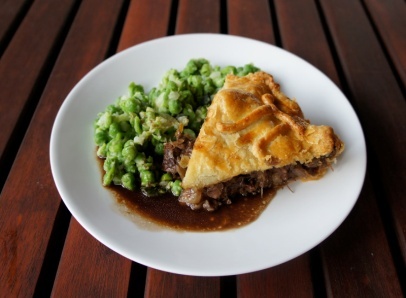 ‘Pie & Peas’ supper  BOOKING FORMPlease reserve . . . . . . . place(s)for the Supper on 21st October 2022I am unable to attend, but wish to be informed of future eventsName: . . . . . . . . . . . . . . . . . . . . . . . . . . . . . . . . . . . . . . . . . . . . . . . . . . . . . . Address: . . . . . . . . . . . . . . . . . . . . . . . . . . . . . . . . . . . . . . . . . . . . . . . . . . . . . . . . . . . . . . . . . . . . . . . . . . . . . . . . . . . . . . . . . . . . . . . . . . . . . . . . . . . . . . . . Telephone: . . . . . . . . . . . . . . . . . . . . . . . . . . . . . . . . . . . . . . . . . . . . . . . . . . Email: . . . . . . . . . . . . . . . . . . . . . . . . . . . . . . . . . . . . . . . . . . . . . . . . . . . . . .  Tickets £13 per person – covers main meal. Dessert & drinks extraR.S.V.P by Monday 17th October by returning the completed booking form and your payment to the Branch Secretary: Mrs Sheila Bibb, 6 The Pines, Gainsborough, DN21 1PW; by phoning Sheila on either 01427 614360 or 07881497459; or alternatively email to sheilabibb@yahoo.com Payment details:BACS:Sort Code: 52-41-46Account number: 05282985Account name: Gainsborough Conservative Association Gainsborough BranchReference: PIEPEA211022Cheques should be made payable to ‘Gainsborough Conservative Association Gainsborough Branch’.Please let us know in advance if you have any special dietary requirements e.g vegetarian, gluten free HOW WE USE YOUR INFORMATION The information you provide will be used for these purposes only and will be used only by the Conservative Party; including its candidates, representatives and associations. We will not give information to anyone else and it will be easy to withdraw your consent at any time.Printed and Promoted by Sheila Bibb on behalf of Gainsborough & District Conservative Branch 6 The Pines, Gainsborough, DN21 1PW